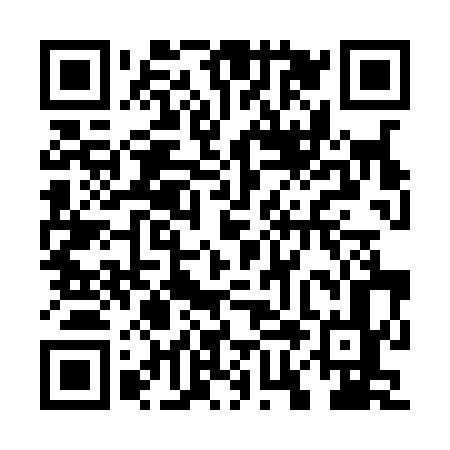 Prayer times for Sosnowiec Gorny, PolandWed 1 May 2024 - Fri 31 May 2024High Latitude Method: Angle Based RulePrayer Calculation Method: Muslim World LeagueAsar Calculation Method: HanafiPrayer times provided by https://www.salahtimes.comDateDayFajrSunriseDhuhrAsrMaghribIsha1Wed2:395:1212:395:468:0710:282Thu2:355:1012:395:478:0910:313Fri2:315:0812:395:488:1010:354Sat2:275:0612:385:498:1210:385Sun2:255:0412:385:508:1310:426Mon2:245:0212:385:518:1510:447Tue2:235:0112:385:528:1710:458Wed2:234:5912:385:538:1810:469Thu2:224:5712:385:548:2010:4610Fri2:214:5612:385:558:2210:4711Sat2:214:5412:385:568:2310:4812Sun2:204:5212:385:578:2510:4913Mon2:194:5112:385:588:2610:4914Tue2:194:4912:385:598:2810:5015Wed2:184:4812:386:008:2910:5116Thu2:184:4612:386:018:3110:5117Fri2:174:4512:386:028:3210:5218Sat2:164:4312:386:038:3410:5219Sun2:164:4212:386:038:3510:5320Mon2:154:4112:386:048:3710:5421Tue2:154:3912:386:058:3810:5422Wed2:144:3812:386:068:4010:5523Thu2:144:3712:396:078:4110:5624Fri2:144:3612:396:078:4210:5625Sat2:134:3412:396:088:4410:5726Sun2:134:3312:396:098:4510:5827Mon2:124:3212:396:108:4610:5828Tue2:124:3112:396:118:4710:5929Wed2:124:3012:396:118:4910:5930Thu2:124:2912:396:128:5011:0031Fri2:114:2912:396:138:5111:01